Publicado en Barcelona el 27/03/2020 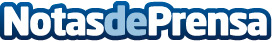 AleaSoft: El COVID‑19 detiene el mercado europeo de PPAEntrevista de Emiliano Bellini, de pv magazine, a Antonio Delgado Rigal, Doctor en Inteligencia Artificial, Fundador y CEO de AleaSoft. En la entrevista se analiza la situación actual de los contratos PPA y las perspectivas de las inversiones en el sector fotovoltaico en el contexto de la crisis actual del coronavirus y de los bajos precios de los mercados eléctricosDatos de contacto:Alejandro Delgado900 10 21 61Nota de prensa publicada en: https://www.notasdeprensa.es/aleasoft-el-covid-19-detiene-el-mercado Categorias: Internacional Nacional Otras Industrias http://www.notasdeprensa.es